滁州学院学生学士学位授予申请表二级学院：专  业：班  级：姓    名江XX江XX学    号2022xxx学士学位管理学出生日期2001.10.022001.10.02性    别女民    族汉族入学时间2022.012022.01毕业时间2024.07政治面貌群众申请学士学位基本条件是否修满培养计划规定的全部课程且成合格是否修满培养计划规定的全部课程且成合格是      否 是      否 是      否 是      否 申请学士学位基本条件学位外语考试成绩是否合格学位外语考试成绩是否合格是      否 是      否 是      否 是      否 申请学士学位基本条件毕业设计(论文)题目安徽劲旅环境科技公司营销现状与对策	安徽劲旅环境科技公司营销现状与对策	安徽劲旅环境科技公司营销现状与对策	毕业设计(论文)等级良好申请学士学位基本条件因何种原因何时受过何种奖励与处分无无无无无申请学士学位基本条件本人承诺以上信息真实有效。        申请人签名：   2024年6月3日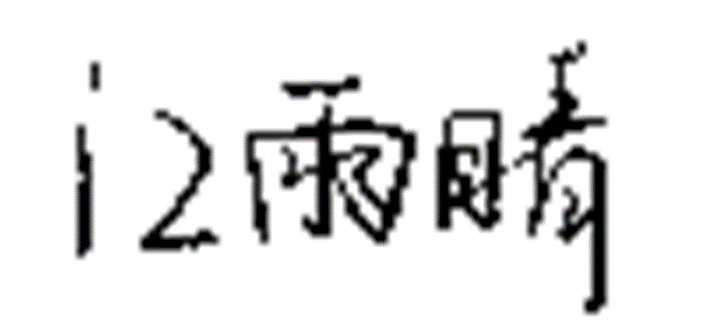 本人承诺以上信息真实有效。        申请人签名：   2024年6月3日本人承诺以上信息真实有效。        申请人签名：   2024年6月3日本人承诺以上信息真实有效。        申请人签名：   2024年6月3日本人承诺以上信息真实有效。        申请人签名：   2024年6月3日本人承诺以上信息真实有效。        申请人签名：   2024年6月3日学  院审  核意  见经审核，该生填写的上述内容属实，所有支撑材料的原件已通过审核且复印件已签字盖章。教学副院长签名（公章）：                               2024年6月17日经审核，该生填写的上述内容属实，所有支撑材料的原件已通过审核且复印件已签字盖章。教学副院长签名（公章）：                               2024年6月17日经审核，该生填写的上述内容属实，所有支撑材料的原件已通过审核且复印件已签字盖章。教学副院长签名（公章）：                               2024年6月17日经审核，该生填写的上述内容属实，所有支撑材料的原件已通过审核且复印件已签字盖章。教学副院长签名（公章）：                               2024年6月17日经审核，该生填写的上述内容属实，所有支撑材料的原件已通过审核且复印件已签字盖章。教学副院长签名（公章）：                               2024年6月17日经审核，该生填写的上述内容属实，所有支撑材料的原件已通过审核且复印件已签字盖章。教学副院长签名（公章）：                               2024年6月17日学院学位评定分委员会学位授予资格审查结论根据《滁州学院高等学历继续教育本科毕业生学士学位授予工作实施细则》的规定，经审定：  建议授予管理学学士学位学院学位评定分委会主任（签名）：                                  年   月   日根据《滁州学院高等学历继续教育本科毕业生学士学位授予工作实施细则》的规定，经审定：  建议授予管理学学士学位学院学位评定分委会主任（签名）：                                  年   月   日根据《滁州学院高等学历继续教育本科毕业生学士学位授予工作实施细则》的规定，经审定：  建议授予管理学学士学位学院学位评定分委会主任（签名）：                                  年   月   日根据《滁州学院高等学历继续教育本科毕业生学士学位授予工作实施细则》的规定，经审定：  建议授予管理学学士学位学院学位评定分委会主任（签名）：                                  年   月   日根据《滁州学院高等学历继续教育本科毕业生学士学位授予工作实施细则》的规定，经审定：  建议授予管理学学士学位学院学位评定分委会主任（签名）：                                  年   月   日根据《滁州学院高等学历继续教育本科毕业生学士学位授予工作实施细则》的规定，经审定：  建议授予管理学学士学位学院学位评定分委会主任（签名）：                                  年   月   日学校学位评定委员会授予  决  定根据《滁州学院高等学历继续教育本科毕业生学士学位授予工作实施细则》的规定，  江雨晴  同学符合学士学位授予条件，经评定：  授予管理学学士学位学位证书编号：校学位评定委员会主任委员（签章）：                               年   月   日根据《滁州学院高等学历继续教育本科毕业生学士学位授予工作实施细则》的规定，  江雨晴  同学符合学士学位授予条件，经评定：  授予管理学学士学位学位证书编号：校学位评定委员会主任委员（签章）：                               年   月   日根据《滁州学院高等学历继续教育本科毕业生学士学位授予工作实施细则》的规定，  江雨晴  同学符合学士学位授予条件，经评定：  授予管理学学士学位学位证书编号：校学位评定委员会主任委员（签章）：                               年   月   日根据《滁州学院高等学历继续教育本科毕业生学士学位授予工作实施细则》的规定，  江雨晴  同学符合学士学位授予条件，经评定：  授予管理学学士学位学位证书编号：校学位评定委员会主任委员（签章）：                               年   月   日根据《滁州学院高等学历继续教育本科毕业生学士学位授予工作实施细则》的规定，  江雨晴  同学符合学士学位授予条件，经评定：  授予管理学学士学位学位证书编号：校学位评定委员会主任委员（签章）：                               年   月   日根据《滁州学院高等学历继续教育本科毕业生学士学位授予工作实施细则》的规定，  江雨晴  同学符合学士学位授予条件，经评定：  授予管理学学士学位学位证书编号：校学位评定委员会主任委员（签章）：                               年   月   日